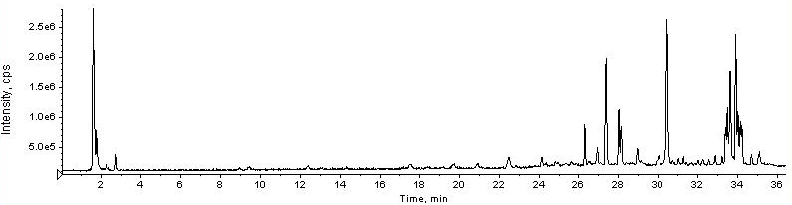 Fig. S1. Total ion chromatogram (negative ionization mode) of the ethyl-acetate extract of the honey sample B6.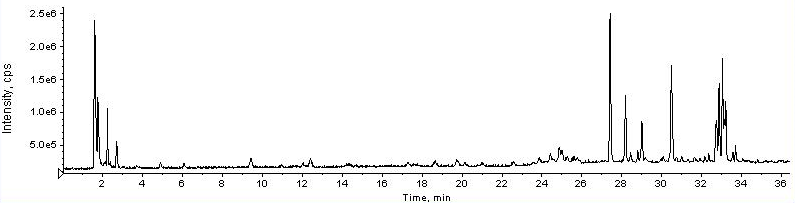 Fig. S2. Total ion chromatogram (negative ionization mode) of the ethyl-acetate extract of the honey sample S3.Table S1. Results of tentative LC/MS analysis.Table S1. Results of tentative LC/MS analysis.Table S1. Results of tentative LC/MS analysis.Table S1. Results of tentative LC/MS analysis.Table S1. Results of tentative LC/MS analysis.Table S1. Results of tentative LC/MS analysis.Table S1. Results of tentative LC/MS analysis.Table S1. Results of tentative LC/MS analysis.Table S1. Results of tentative LC/MS analysis.Table S1. Results of tentative LC/MS analysis.Table S1. Results of tentative LC/MS analysis.Table S1. Results of tentative LC/MS analysis.Table S1. Results of tentative LC/MS analysis.Table S1. Results of tentative LC/MS analysis.Table S1. Results of tentative LC/MS analysis.Table S1. Results of tentative LC/MS analysis.Table S1. Results of tentative LC/MS analysis.Table S1. Results of tentative LC/MS analysis.Table S1. Results of tentative LC/MS analysis.Table S1. Results of tentative LC/MS analysis.Table S1. Results of tentative LC/MS analysis.RT (min)RT (min)Compound
(molecular formula)Compound (tentative analysis)B1B2B3B4B5B6B7B8B9B10B11S1S2S3S4S5S613.103.10C9H8O2Cinnamic acid or p-hydroxycinnamaldehydendndndndndndndndndndndMSDMSDMSDMSDMSDMSD23.303.30C7H6O5Gallic acidndndndndndndndndndndndMSDMSDMSDMSDMSDMSD34.204.20C6H6O3PhloroglucinolndndndndndndndndndndndMSDMSDMSDMSDMSDMSD44.404.40C9H8O2Cinnamic acid or p-hydroxycinnamaldehydendndndndndndndndndndndMSDMSDMSDMSDMSDMSD54.804.80C7H8O2p-MethylcatecholndndndndndndndndndndndMSDMSDMSDMSDMSDMSD65.205.20C8H8O43,4-Dihydroxyphenylacetic acid or homogentisic acidndndndndndndndndndndndMSDMSDMSDMSDMSDMSD76.076.07C7H6O4Protocatechuic acidDADDADDADDADDADDADDADDADDADDADDADDADDADDADDADDADDAD87.917.91C9H10O4p-Hydroxyphenyllactic acidndndndndDADndndndndDADDADMSDMSDMSDMSDMSDMSD98.938.93C7H6O3o-Hydroxybenzoic acidDADDADDADDADDADDADDADndDADDADDADDADDADDADMSDDADDAD109.399.39C7H6O3p-Hydroxybenzoic acidDADDADDADDADDADDADDADDADDADDADDADDADDADDADDADDADDAD1110.5010.50C8H8O3p-Anisic acid or mandelic acid or vanillinndndndndndndndndndndndMSDMSDMSDMSDMSDMSD1210.9010.90C16H18O9Chlorogenic acidndndndndndndndndndndndDADDADDADDADDADDAD1311.2011.20C8H8O3p-Anisic acid or mandelic acid or vanillinndndndndndndndndndndndMSDMSDMSDMSDMSDMSD1411.6111.61C8H8O3p-Anisic acid or mandelic acid or vanillinDADndMSDDADndndndndndndndMSDMSDMSDMSDMSDMSD1512.2012.20C8H8O4Vanillic acidndndndndndndndndndndndDADMSDDADMSDDADMSD1612.3012.30C7H6O4Gentisic acid isomerndndndndndndndndndndndndndndndndnd1712.3312.33C9H8O4Caffeic acidDADDADDADDADDADDADDADDADDADDADDADDADDADDADDADDADDAD1812.5012.50C9H10O4Veratric acidndndndndndndndndndndndMSDMSDMSDMSDMSDMSD1913.0513.05C7H6O2Benzoic acidDADDADDADDADDADDADDADDADDADDADndMSDMSDMSDMSDMSDMSD2013.3013.30unknownN.I.ndndndndndndndndndndndndndndndndnd2113.5513.55C7H6O4Gentisic acid isomerDADndndDADndndndDADndndndMSDMSDMSDMSDMSDMSD2213.9013.90unknownN.I.ndndndndndndndndndndndndndndndndnd2314.2814.28C9H8O4Acetylsalicylic acidDADDADDADDADDADDADDADDADDADDADDADDADDADDADDADDADDAD2414.7014.70C16H18O9Neochlorogenic acidndndndndndndndndndndndMSDMSDMSDMSDMSDMSD2515.5015.50unknownN.I.ndndndndndndndndndndndndndndndndnd2616.1616.16C9H8O3o- or m-Coumaric acidDADndMSDndndndndndndndndndndndndndnd2716.4016.40C8H8O2Phenylacetic acidndndndndndndndndndndndMSDMSDMSDMSDMSDMSD2817.3017.30C10H10O4Isoferulic acid or methyl-caffeatendndndndndndndndndndndMSDMSDMSDMSDMSDMSD2917.5117.51C9H8O3p-Coumaric acidDADDADDADDADDADDADDADDADDADDADDADDADDADDADDADDADDAD3018.5518.55C9H10O33-Phenyllactic acidDADndMSDndDADDADndndDADDADndMSDMSDMSDMSDMSDMSD3119.6819.68C9H8O3o- or m-Coumaric acidDADDADDADDADDADDADDADDADDADDADDADndndndndndnd3219.7019.70C8H14O4N.I.ndndndndndndndndndndndMSDMSDDADDADDADMSD3319.8019.80C9H8O3o- or m-Coumaric acidndndndndndndndndndndndDADDADDADDADDADDAD3419.9019.90C10H14O3N.I.ndndndndndndndndndndndndndndndndnd3520.5020.50C10H12O3N.I.ndndndndndndndndndndndndndndndndnd3620.8720.87C10H10O4Ferulic acidDADDADDADDADDADDADDADDADDADDADDADMSDMSDMSDMSDMSDMSD3722.0722.07C9H8O2Cinnamic acid or p-hydroxycinnamaldehydendndMSDndndMSDndndndndndndndndndndnd3822.6022.60C10H10O4Isoferulic acid or methyl-caffeatendndndndndndndndndndndndndndndndnd3922.7922.79C10H10O4Isoferulic acid or methyl-caffeatendndMSDDADndndDADndDADndDADndndndndndnd4023.4623.46C10H10O4Isoferulic acid or methyl-caffeateDADDADDADDADDADDADDADDADDADDADDADndndndndndnd4124.0024.00C16H14O6HesperetinndndndndndndndndndndndDADDADDADDADDADDAD4224.1324.13C15H20O5n-Butyl sinapateDADDADDADDADDADDADDADDADDADDADDADndndndndndnd4324.5824.58C10H10O3p-Methylcinnamic acidndDADDADDADDADDADDADDADDADDADDADndndndndndnd4424.8024.80C16H14O6HesperetinndndndndndndndndndndndMSDMSDMSDMSDMSDMSD4525.8025.80C15H10O8MyricetinndndndndndndndndndndndMSDMSDMSDMSDMSDMSD4625.9425.94C15H10O5Baicalein or genisteinndndMSDDADndndndDADDADndDADndndndndndnd4726.5826.58C15H12O4N.I.ndndMSDndndndndndndndMSDndndndndndnd4826.6126.61C10H10O3p-Methylcinnamic acid ndndMSDndndndndndndndMSDndndndndndnd4926.8926.89C15H20O4N.I.DADDADDADndDADDADDADDADDADDADDADDADDADDADMSDMSDDAD5027.2127.21C10H10O4Isoferulic acid or methyl-caffeatendndMSDndndndndndndndMSDndndndndndnd5127.5827.58C15H10O4Abscisic acid ismomerDADndMSDndndDADndndndndndndndndndndnd5227.8627.86C15H12O4Abscisic acid ismomerndndMSDndDADndndndndndndndndndndndnd5328.0128.01C15H12O4Abscisic acid ismomerDADDADDADDADDADDADDADDADDADDADDADndndndndndnd5428.1028.10C15H20O4Abscisic acid ismomerndndndndndndndndndndndndndndndndnd5528.3228.32C15H10O6LuteolinMSDndMSDndndMSDndndndndMSDndndndndndnd5628.3828.38C15H10O7QuercetinDADDADDADDADDADDADDADDADDADDADDADDADDADDADDADDADDAD5728.6228.62C15H20O4Abscisic acidMSDndMSDDADndDADMSDDADndDADndndndndndndnd5828.9528.95C16H14O5Methyl naringenin isomer or 4′-methyl pinobanksinDADDADDADDADDADDADDADDADDADDADDADDADDADDADDADDADDAD5929.1229.12C16H12O7Methyl quercetin isomerDADDADDADDADDADDADDADDADDADDADDADDADDADDADDADDADDAD6029.7429.74C15H12O4N.I.ndndMSDndndndndndndDADndndndndndndnd6129.9029.90C16H12O4TecthochrysinndndndndndndndndndndndDADndndDADDADnd6229.9329.93C15H12O5NaringeninMSDndMSDMSDMSDMSDMSDMSDMSDMSDndDADndDADDADDADnd6330.0130.01C15H10O5ApigeninDADDADDADDADDADDADDADDADDADDADDADDADDADDADDADDADDAD6430.3430.34C15H10O6KaempferolDADDADDADDADDADDADDADDADDADDADDADDADDADDADDADDADDAD6530.3630.36C16H12O7Methyl quercetin isomerndndMSDndndMSDndndndndMSDndndndndndnd6630.4430.44C15H12O5Pinobanksin or naringenin chalconeDADDADDADDADDADDADDADDADDADDADDADDADDADDADDADDADDAD6730.5730.57C16H12O4TecthochrysinndndMSDDADndndndndndDADDADndndndndndnd6830.6130.61C16H12O5Acacetin or genkwanin or methyl galangin isomerndMSDMSDDADDADDADDADDADDADDADDADndndndndndnd6930.7630.76C16H12O7IsorhamnetinDADDADDADDADDADDADDADDADDADDADndDADDADDADDADDADDAD7030.8730.87C16H12O7Methyl quercetin isomerndndMSDDADndMSDndndndndndndndndndndnd7131.0031.00C15H12O5Pinobanksin or naringenin chalconendndndndndndndndndndndDADDADDADDADDADDAD7231.0231.02C16H12O6Methyl kaempferol isomer or methyl luteolin isomer or scutellarein isomerDADDADDADDADDADDADDADDADDADDADDADndndndndndnd7331.0031.00C15H12O5Pinobanksin or naringenin chalconendndndndndndndndndndndMSDMSDMSDMSDMSDMSD7431.4131.41C17H14O7Tricine or dimethyl quercetin isomerDADDADDADDADDADDADDADDADDADDADDADMSDMSDMSDMSDMSDMSD7531.6031.60C16H12O5Acacetin or genkwanin or methyl galangin isomerndndndndndndndndndndndMSDMSDMSDMSDMSDMSD7631.7031.70C16H14O6HesperetinndndndndndndndndndndndMSDMSDMSDMSDMSDMSD7731.8631.86C16H12O5Acacetin or genkwanin or methyl galangin isomerDADDADDADDADDADDADDADDADDADDADDADDADDADDADDADDADDAD7832.2532.25C16H12O7Methyl quercetin isomerDADDADDADDADDADDADDADDADDADDADDADndndndndndnd7932.4032.40C17H14O7Tricine or dimethyl quercetin isomerndndndndndndndndndndndMSDMSDMSDMSDMSDMSD8032.8732.87C17H14O7Tricine or dimethyl quercetin isomerDADDADDADDADDADDADDADDADDADDADDADDADDADDADDADDADDAD8133.1033.10C15H10O5Baicalein or genisteinndndndndndndndndndndndMSDMSDMSDMSDMSDMSD8233.3933.39C14H16O4Prenyl or isoprenyl caffeate or 3,4-dihydroxy-5-prenylcinammic acidDADDADDADDADDADDADDADMSDDADDADDADDADDADDADDADDADDAD8333.4933.49C16H14O4Benzyl caffeate or methyl pinocembrin isomerMSDDADDADDADDADDADDADDADDADDADMSDndDADDADDADDADDAD8433.5033.50C15H10O5Baicalein or genisteinndndndndndndndndndndndndndndndndnd8533.6333.63C15H10O4ChrysinDADDADDADDADDADDADDADDADDADDADDADDADDADDADDADDADDAD8633.6933.69C16H12O5Acacetin or genkwanin or methyl galangin isomerndndMSDndndMSDndMSDndndMSDndndndndndnd8733.9233.92C15H12O4PinocembrinDADDADDADDADDADDADDADDADDADDADDADDADDADDADDADDADDAD8834.0534.05C15H10O5GalanginDADDADDADDADDADDADDADDADDADDADDADDADDADDADDADDADDAD8934.1734.17C17H16O4Phenylethyl caffeateMSDMSDDADDADMSDDADDADDADDADMSDMSDndndDADDADDADnd9034.2834.28C17H14O6Pinobanksin acetateDADMSDDADDADDADDADDADMSDMSDMSDDADMSDMSDDADDADDADMSD9134.6834.68C16H12O4TecthochrysinndndMSDndndMSDndndndndMSDndndndndndnd9234.7334.73C16H12O5Acacetin or genkwanin or methyl galangin isomerDADDADDADDADDADDADDADDADDADDADDADDADDADDADDADDADDAD9335.0735.07C18H16O4Cinnamyl caffeateDADDADDADDADDADDADDADDADDADDADDADDADDADDADDADDADDADnd – non detected; MSD – only MSD detected; DAD – both detected (MSD and DAD); N.I. – non identified, but UV spectrum indicates that it is phenolic compound.nd – non detected; MSD – only MSD detected; DAD – both detected (MSD and DAD); N.I. – non identified, but UV spectrum indicates that it is phenolic compound.nd – non detected; MSD – only MSD detected; DAD – both detected (MSD and DAD); N.I. – non identified, but UV spectrum indicates that it is phenolic compound.nd – non detected; MSD – only MSD detected; DAD – both detected (MSD and DAD); N.I. – non identified, but UV spectrum indicates that it is phenolic compound.nd – non detected; MSD – only MSD detected; DAD – both detected (MSD and DAD); N.I. – non identified, but UV spectrum indicates that it is phenolic compound.nd – non detected; MSD – only MSD detected; DAD – both detected (MSD and DAD); N.I. – non identified, but UV spectrum indicates that it is phenolic compound.nd – non detected; MSD – only MSD detected; DAD – both detected (MSD and DAD); N.I. – non identified, but UV spectrum indicates that it is phenolic compound.nd – non detected; MSD – only MSD detected; DAD – both detected (MSD and DAD); N.I. – non identified, but UV spectrum indicates that it is phenolic compound.nd – non detected; MSD – only MSD detected; DAD – both detected (MSD and DAD); N.I. – non identified, but UV spectrum indicates that it is phenolic compound.nd – non detected; MSD – only MSD detected; DAD – both detected (MSD and DAD); N.I. – non identified, but UV spectrum indicates that it is phenolic compound.nd – non detected; MSD – only MSD detected; DAD – both detected (MSD and DAD); N.I. – non identified, but UV spectrum indicates that it is phenolic compound.nd – non detected; MSD – only MSD detected; DAD – both detected (MSD and DAD); N.I. – non identified, but UV spectrum indicates that it is phenolic compound.nd – non detected; MSD – only MSD detected; DAD – both detected (MSD and DAD); N.I. – non identified, but UV spectrum indicates that it is phenolic compound.nd – non detected; MSD – only MSD detected; DAD – both detected (MSD and DAD); N.I. – non identified, but UV spectrum indicates that it is phenolic compound.nd – non detected; MSD – only MSD detected; DAD – both detected (MSD and DAD); N.I. – non identified, but UV spectrum indicates that it is phenolic compound.nd – non detected; MSD – only MSD detected; DAD – both detected (MSD and DAD); N.I. – non identified, but UV spectrum indicates that it is phenolic compound.nd – non detected; MSD – only MSD detected; DAD – both detected (MSD and DAD); N.I. – non identified, but UV spectrum indicates that it is phenolic compound.nd – non detected; MSD – only MSD detected; DAD – both detected (MSD and DAD); N.I. – non identified, but UV spectrum indicates that it is phenolic compound.nd – non detected; MSD – only MSD detected; DAD – both detected (MSD and DAD); N.I. – non identified, but UV spectrum indicates that it is phenolic compound.nd – non detected; MSD – only MSD detected; DAD – both detected (MSD and DAD); N.I. – non identified, but UV spectrum indicates that it is phenolic compound.nd – non detected; MSD – only MSD detected; DAD – both detected (MSD and DAD); N.I. – non identified, but UV spectrum indicates that it is phenolic compound.